CCNR-ZKR/ADN/WP.15/AC.2/40/INF.KK1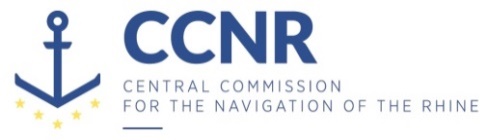 28 July 2022Or. ENGLISHJOINT MEETING OF EXPERTS ON THE REGULATIONS ANNEXED TO THE AGREEMENT CONCERNING THE INTERNATIONAL CARRIAGE OF DANGEROUS GOODS BY INLAND WATERWAYS (ADN) (SAFETY COMMITTEE)(40th meeting, Geneva, 22 – 26 August 2022)Item 4 b) of the provisional agendaProposals for amendments to the Regulations annexed to ADN:other proposals		Amendment to the proposed correction of reference to the requirements of Chapter 30 and Annex 8, Section 1 of ES-TRIN in ECE/TRANS/WP.15/AC.2/2022/41Submitted by the Central Commission for the Navigation of the Rhine (CCNR)		Introduction1.	In the drafting of ES-TRIN 2023, the chapters 1 and 2 in Section III of Annex 8 were permuted. A consequential amendment is necessary to the proposed amendments in document ECE/TRANS/WP.15/AC.2/2022/41.		Proposal2.	Consequently, the CCNR secretariat proposes that paragraphs 7.1.3.31, 7.2.3.31.1, 9.1.0.31.1, 9.3.1.31.1 and 9.3.2.31.1 of ADN 2023 be corrected to refer to “Section II, Chapter 1, and Section III, Chapter 12, of ES-TRIN”.3.	This amendment also applies to the other language versions.***